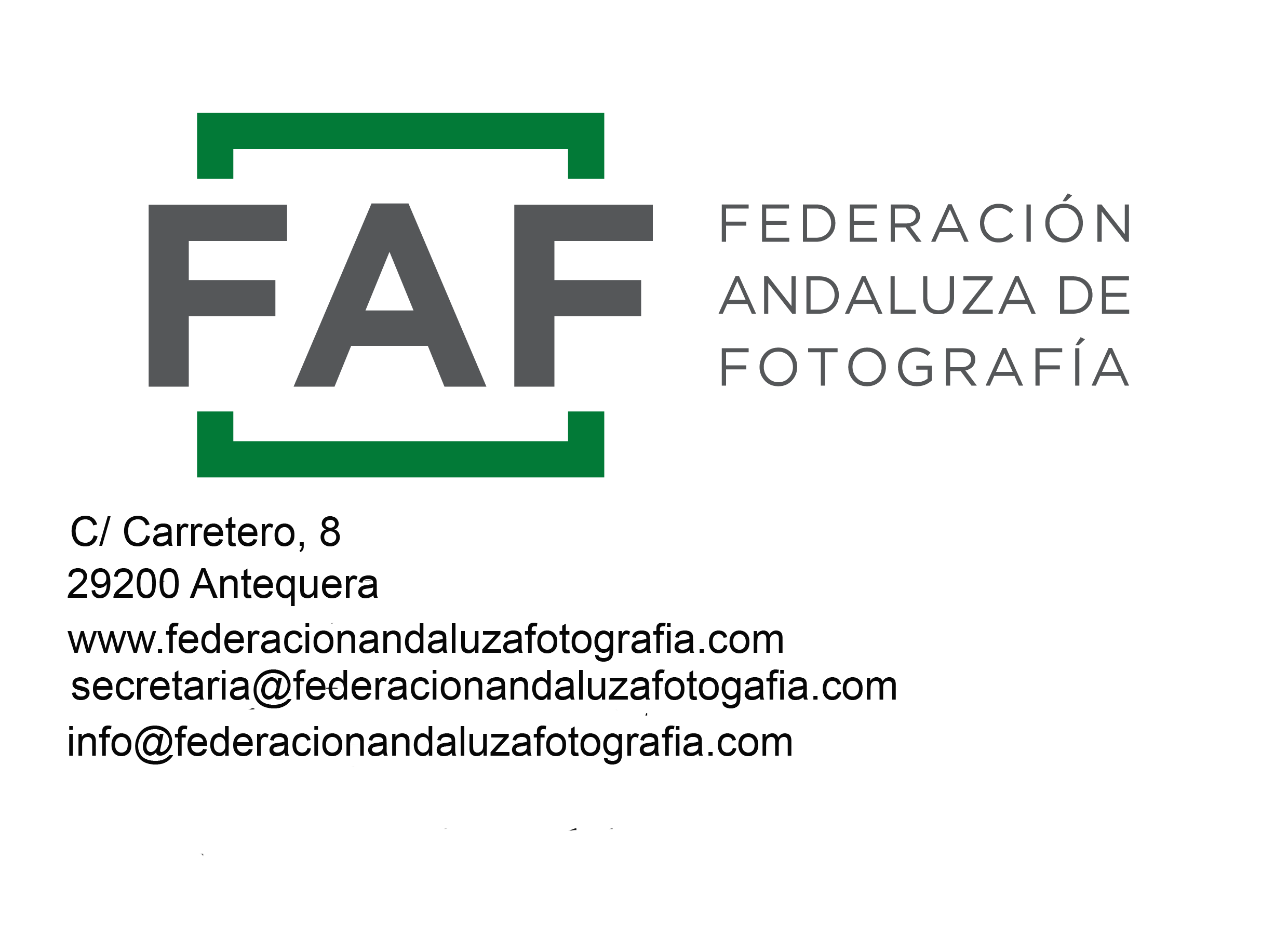 SOLICITUD DE INGRESODon/Dª ___________________________________, con D.N.I.  núm. _______________, como representante legal de la Asociación Fotográfica, cuyos datos se reflejan al pie del presente documento, en su cargo de ___________________.SOLICITA:A la Asamblea General de la Federación Andaluza de Fotografía que la Asociación  de referencia que representa sea admitida como nuevo miembro de la Federación, por lo que para cumplir con lo exigido en sus estatutos,  aporta la siguiente documentación:Certificado del Secretario en el que se refleja el acuerdo de la Asamblea General donde se aprueba la adhesión a la Federación Andaluza de Fotografía (FAF)Fotocopia de inscripción en el registro de Asociaciones de la Junta de Andalucía.Fotocopia del CIF de la AsociaciónFotocopia del NIF de la persona que suscribe la solicitudEn __________________, a__ de _______________de 2______.(firma y sello)Nombre de la Asociación::Nombre de la Asociación::Nombre de la Asociación::Nombre de la Asociación::Nombre de la Asociación::Nombre de la Asociación::Nombre de la Asociación::Nombre de la Asociación::Nombre de la Asociación::Nombre de la Asociación::Nº de registro provincial:Nº de registro provincial:Nº de registro provincial:Nº de registro provincial:CIF nº:CIF nº:CIF nº:CIF nº:CIF nº::Dirección Postal::Dirección Postal::Dirección Postal::Dirección Postal::Dirección Postal::Dirección Postal::Dirección Postal::Dirección Postal::Dirección Postal::Dirección Postal:C.P.+ Ciudad:C.P.+ Ciudad:C.P.+ Ciudad:C.P.+ Ciudad:C.P.+ Ciudad:C.P.+ Ciudad:Tel.:Tel.:E-mail:E-mail:Web:Web:Web:Web:Web:Web:Web: